Anmeldung zur Prozessbegleitung bei der Entwicklung eines Schutzkonzeptes gegen sexuelle GewaltHiermit melde ich unsere Schule verbindlich zur Prozessbegleitung bei der Entwicklung eines Schutzkonzeptes gegen sexuelle Gewalt an. Diese umfasst:5 Präsenzveranstaltungen (15.01.21, 26.2.21, 26.3.21, 28.5.21, 12.11.21) jeweils 
9:00 – 13:00 Uhr im Kreishaus Warendorf (Waldenburger Str. 2, Raum C 4.26, 4.OG)die kontinuierliche Weiterarbeit im Rahmen schulinterner Aufgaben die Bereitschaft, die schulinternen Arbeitsergebnisse bei den Präsenzterminen im Plenum zu besprecheneine Sensibilisierung des gesamten Kollegiums (z.B. durch einen Vortrag) und die Vorstellung des Schutzkonzeptes in der Schulkonferenz sowiedie Beteiligung von Kolleg*innen, Eltern und Schüler*innen.Bitte beantworten Sie folgende Fragen:Warum möchten Sie mit Ihrer Schule ein Schutzkonzept gegen sexuelle Gewalt erarbeiten? Was motiviert Sie, sich auf den Weg zu machen?________________________________________________________________________________________________________________________________________________________________________________________________________________________________________________________________________________________________________________________Keine Schule fängt bei Null an: Welche präventiven Strukturen sind schon vorhanden 
(z.B. im Schulprogramm, zu anderen Themen wie Sucht, Mobbing, Medienpädagogik, Rassismus oder im gelebten Schulalltag)?____________________________________________________________________________________________________________________________________________________________________________________________________________________________________________________________________________________________________________Schule:					________________________________________	E-Mailadresse der Schulleitung:		________________________________________Folgende Kolleg*innen gehören zur Projektgruppe:1. Schulleitung (-smitglied): ______________________		________________________2. ___________________________________________		________________________								Unterschrift________________ 				Datum							Bitte senden Sie den Bogen bis spätestens 30. November 2020 an: Schulpsychologische Beratungsstelle des Kreises Warendorf,  Düsternstr. 55, 48231 WarendorfFax: 02581/53 42 49 - E-Mail: schulberatung@kreis-warendorf.deDie Teilnehmerzahl für diese Veranstaltung ist beschränkt. Die Anmeldungen werden nach zeitlichem Eingang berücksichtigt, es wird eine schriftliche Anmeldebestätigung versendet.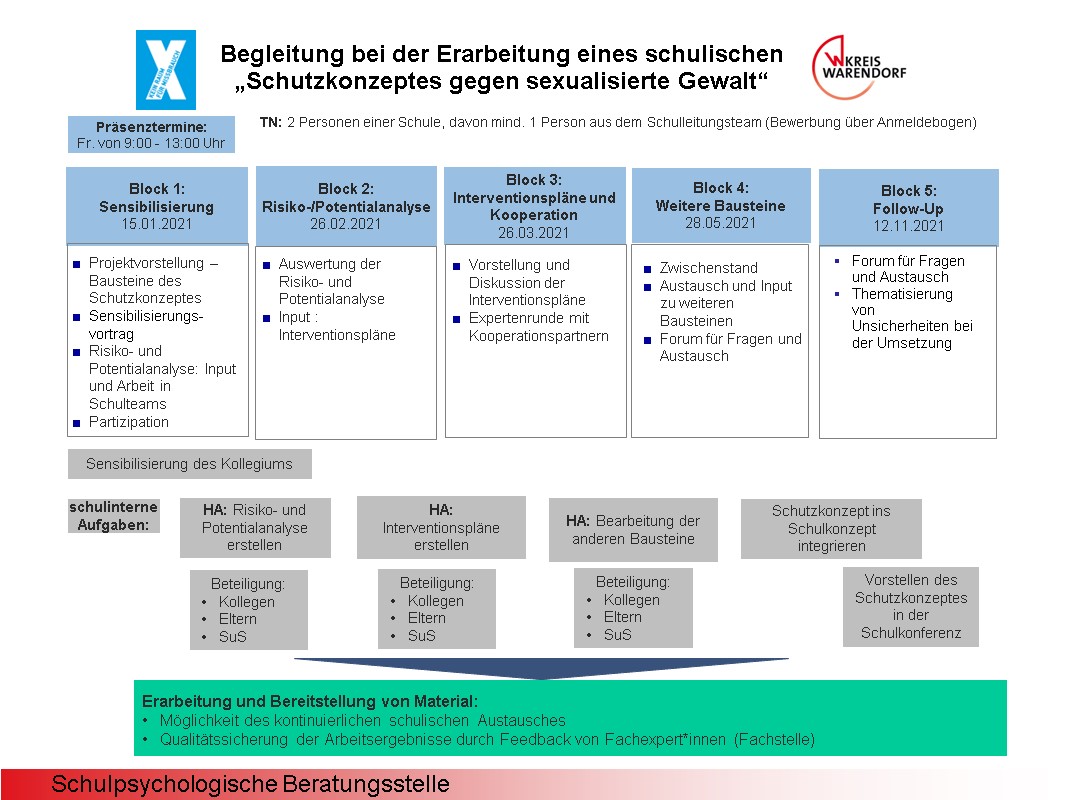 